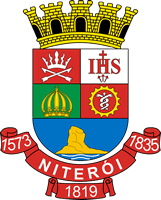 CÂMARA MUNICIPAL DE NITERÓIGabinete do Vereador Dr. Paulo VelascoINDICAÇÃO Nº                /2019Sugere ao Poder Executivo Municipal que adote providências de ampliação do “Programa Niterói Presente” para abranger o Bairro do Sapê.Indico à Mesa Diretora na forma regimental, que seja oficiado ao Exmo. Prefeito de Niterói Sr. Rodrigo Neves, no sentido de que solicite ao órgão competente que adote providências de ampliação do “Programa Niterói Presente” para abranger o Bairro do Sapê.JUSTIFICATIVAJustifica-se a presente indicação por tratar-se de medida que tem por objetivo, resgatar a segurança dos munícipes devido ao grande número de assaltos aos pedestres, aos moradores e motoristas, além das agressões às vítimas. Desta forma, justifica-se a importante indicação para garantir a segurança da população na área solicitada.Niterói, 26 de novembro de 2019._____________________________Dr Paulo VelascoVereadorAV. AMARAL PEIXOTO, 625, CENTRO – NITERÓI – RJ – CEP: 24.020-073 – TEL: 2613-6782 – EMAIL:contato@drpaulovelasco.com.br